УТВЕРЖДАЮДиректор государственного учреждения  «Мозырский районный учебно-методический центр»				М.Г.Старикова21.12.2020ПРОГРАММАпроведения дистанционного семинара-практикума  по теме «Использование системы дистанционного обучения при организации обучения» в рамках работы районного ресурсного центра  информационных технологий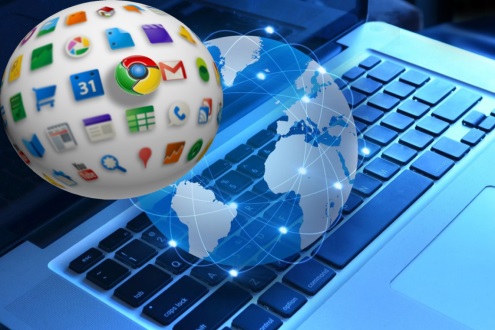 Мозырь, 2020Дата проведения:  29.12.2020Начало работы: 11:00Ссылка для участия: https://meet.google.com/kmo-qzif-hkxУчастники:  Педагогические работникиВид  проведения: дистанционный семинар практикумЦель заседания: повышение профессиональной компетентности участников семинара по вопросу использования дистанционного обучения в образовательном процессе.Задачи:– изучить нормативные документы, регламентирующие использование информационных технологий в образовательном процессе; –  актуализировать знания в области использования дистанционного обучения; –  представить эффективный педагогический опыт работы по использованию дистанционного обучения;– формировать компьютерную грамотность педагогов при использовании информационных технологий.Вопросы для обсуждения:Нормативные документы, регламентирующие использование современных информационных технологий в образовательном процессеШевко Ирина Яковлевна, учитель информатики государственного учреждения образования «Средняя школа №9 г.Мозыря»Организация процесса обучения с применением дистанционных технологийГерасименок Елена Николаевна, учитель математики государственного учреждения образования «Средняя школа №9 г.Мозыря»Организация дистанционного обучения посредством сети ИнтернетТуровец Татьяна Сергеевна, учитель математики государственного учреждения образования «Средняя школа №9 г.Мозыря»Использование онлайн-платформ для обеспечения организации дистанционного обученияБойцова Ольга Ивановна, учитель информатики государственного учреждения образования «Средняя школа №14 г.Мозыря»Разработка и использование Google форм в современном проектировании урокаШевко Ирина Яковлевна, учитель информатики государственного учреждения образования «Средняя школа №7 г.Мозыря»Система дистанционного обучения MoodleКаленик Светлана Николаевна, учитель математики государственного учреждения образования «Средняя школа №9 г.Мозыря»Применение онлайн-сервиса Google форм в условиях дистанционного обучения  (из опыта работы)Полещук Оксана Анатольевна, учитель белорусского языка и литературы государственного учреждения образования «Средняя школа №9 г.Мозыря»Подведение итогов заседанияЖигадло Ольга Васильевна, методист Мозырского районного учебно-методического центраРуководитель районного 				И.Я. Шевкоресурсного центраСОГЛАСОВАНОМетодист государственного учреждения  «Мозырский районный учебно-методический центр» 			О.В. Жигадло			21.12.2020